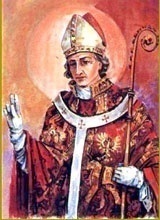 INTENCJE   MSZY   ŚWIĘTYCH6.03. – 12.03.2023INTENCJE   MSZY   ŚWIĘTYCH6.03. – 12.03.2023INTENCJE   MSZY   ŚWIĘTYCH6.03. – 12.03.2023PONIEDZIAŁEK6.03.2023PONIEDZIAŁEK6.03.20237.00+ Przemysława Kłapytę /pogrz./+ Przemysława Kłapytę /pogrz./PONIEDZIAŁEK6.03.2023PONIEDZIAŁEK6.03.202318.00Dziękcz. – błag. w 40 urodziny JoannyDziękcz. – błag. w 40 urodziny JoannyWTOREK7.03.WTOREK7.03.7.00+ Mieczysława Bargiela /pogrz./+ Mieczysława Bargiela /pogrz./WTOREK7.03.WTOREK7.03.18.00+ Andrzeja Gawronek 20 r. śm.+ Andrzeja Gawronek 20 r. śm.ŚRODA 8.03.ŚRODA 8.03.7.00+ Helenę i Mariana Iciek+ Helenę i Mariana IciekŚRODA 8.03.ŚRODA 8.03.18.00+ Fryderyka Palecznego z rodzicami Floriana Karcz+ Fryderyka Palecznego z rodzicami Floriana Karcz CZWARTEK9.03. CZWARTEK9.03.7.00+ Józefa Sikorę /pogrz./+ Józefa Sikorę /pogrz./ CZWARTEK9.03. CZWARTEK9.03.18.00+ Józefa Pietrusę 10 r. śm.+ Józefa Pietrusę 10 r. śm.PIĄTEK10.03. PIĄTEK10.03. 7.00+ Adama Lampart+ Adama LampartPIĄTEK10.03. PIĄTEK10.03. 18.00+ Marię i Józefa Bańdura syna Jana+ Marię i Józefa Bańdura syna JanaSOBOTA11.03.SOBOTA11.03.7.00+ Ludwika i Janinę Siwek r. śm.+ Ludwika i Janinę Siwek r. śm.SOBOTA11.03.SOBOTA11.03.18.00+ Annę , Marię, Stefanię Bogdanik+ Annę , Marię, Stefanię Bogdanik3  Niedziela Wielkiego Postu12.03.20233  Niedziela Wielkiego Postu12.03.20237.30+ Julię i Stanisława Słapa+ Julię i Stanisława Słapa3  Niedziela Wielkiego Postu12.03.20233  Niedziela Wielkiego Postu12.03.20239.30+ Stanisława Pochopień s. Mariana+ Stanisława Pochopień s. Mariana3  Niedziela Wielkiego Postu12.03.20233  Niedziela Wielkiego Postu12.03.202311.00+ Weronikę Matusik 10 r. śm.+ Weronikę Matusik 10 r. śm.3  Niedziela Wielkiego Postu12.03.20233  Niedziela Wielkiego Postu12.03.202316.00ZA PARAFIANZA PARAFIAN